Unidades del Programa:Explique los contenidos que tratará en el curso/taller/seminario, organizándolos por unidades o grandes temas de acuerdo a un orden temporal.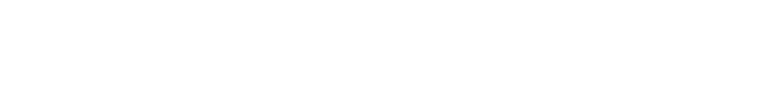 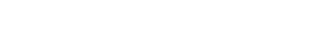 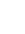 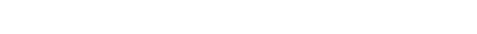 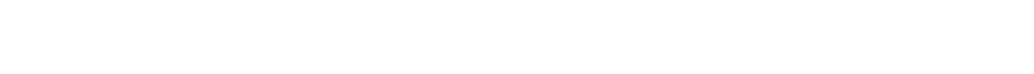 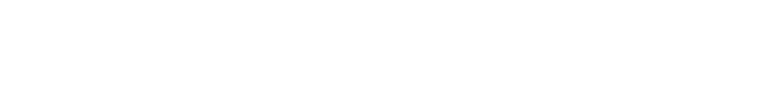 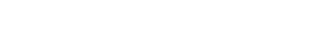 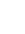 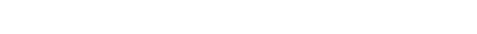 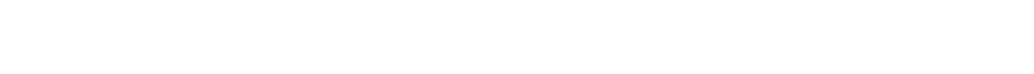 Fecha(Clase)Contenido06/05Concepto de Negociación. Luis Lizama. 13/05Escenarios de Negociación/ Los diferentes tipos de negociadores, actores. Luis Lizama.20/05Habilidades comunicacionales del negociador. Luis Lizama.27/05La Negociación Colectiva (revisión comparada). Luis Lizama.